SESSION AUG/SEP 2022PROGRAM BACHELOR OF BUSINESS ADMINISTRATION (BBA)SEMESTER IIICOURSE CODE &amp; NAME DBB2102 – QUANTITATIVE TECHNIQUES FOR MANAGEMENTSet – 11. (a) Describe limitations of Statistics. Also explain how Statistics is useful in accountancy and auditing.Ans: The statistical methods, though, widely used in different areas of human knowledge, has its own limitations as far as its application is concerned. Some of these important limitations are as follows: Statistics does not deal with individual values Statistical studies (b) State the meaning of a questionnaire. What are the precautions necessary in drafting a good questionnaire?Ans: The ‘questionnaire’ is a proforma containing a sequence of questions relevant to a statistical enquiry. Since the 2. (a) The average daily wage of 100 workers in a factory is Rs. 72. The average daily wage of 70 male workers is Rs. 75. Find the average daily wage of female workers.Ans: for 100 workers=Rs72

for 70 male worker average money is=Rs72
so total amount of money Its Half solved onlyBuy Complete from our online storehttps://smuassignment.in/online-store/MUJ Fully solved assignment available for session Jul/Aug 2022, Exam Sep 2022.Lowest price guarantee with quality.Charges INR 200 only per assignment. For more information you can get via mail or Whats app also
Mail id is aapkieducation@gmail.comOur website www.smuassignment.inAfter mail, we will reply you instant or maximum1 hour.Otherwise you can also contact on ourwhatsapp no 8791490301.3. (a) Obtain the correlation coefficient for the data given below: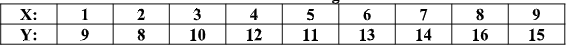 (b) What are the uses of Regression Analysis? Give five examples where the use of regression analysis can beneficially be made.Ans: Regression analysis is helpful statistical method that can be leveraged across an organization to determine the degree to which particular independent variables are influencing dependent variablesSet – 2Questions1. What do you mean by Time Series? Describe the various methods of Secular Trends. Ans: An arrangement of statistical data in accordance with the time of occurrence or in chronological order is called a time series. In other words, the observations in numerical form obtained at regular intervals of time are known as time series. The time frame of the observations or the 2. Define Index Numbers. Describe various test for consistency of Index Numbers. Ans: Index numbers are a specialized type of average. It measures how much a variable changes over time. They are designed to measure the relative change in the level of the phenomenon with respect to time, geographical locations, or some other characteristic. It is an indicator that reflects the 3. (a) Delineate the principles of sampling methods. Explain sampling and non- sampling errors.Ans: Principles of sampling methods:-Principle of ‘Statistical Regularity’: The principle of statistical regularity is derived from the theory of probability in mathematics. According to this principle, when a large number of items is selected at random from the universe, then it is likely to possess the same characteristics as that of the (b) What role does statistical quality control play in maintaining the quality of a product? Describe the advantages of statistical quality control.Ans: AQL, Acceptance Quality Limit, refers to the maximum number or percentage of defective products beyond which a batch is rejected. For example, if you set your AQL as 2% this means that if there are more than 2% defective items in a batch, then all products in this batch will be rejected. The production 